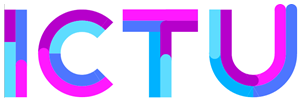 Software-architectuurdocument{Productnaam, versie}Rubriceringsniveau {Rubriceringsniveau}Versie {Versienummer}, {Datum}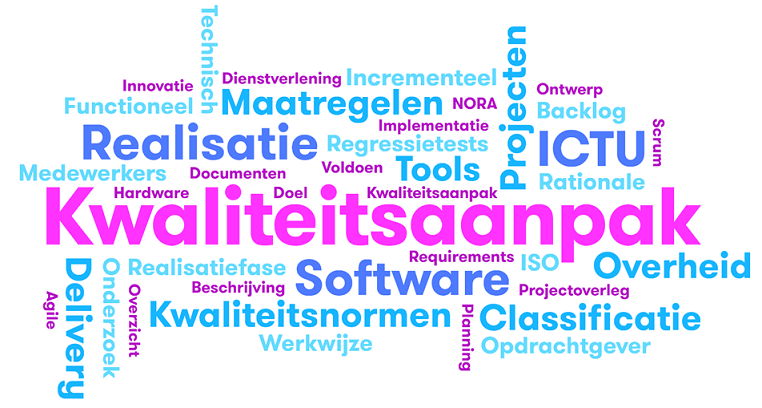 InhoudsopgaveColofonRubriceringRubricering conform VIRBI 2013, art. 4.{Verwijder eventueel deze paragraaf en de rubricering op de titelpagina indien rubricering niet van toepassing is}RevisiehistorieReviewersVereiste goedkeuringenVerzendlijst huidige versieTemplate versieVersie 3.0.1, 04-04-2023Verbeterpunten t.a.v. deze template graag melden via GitHub.Managementsamenvatting{Managementsamenvatting}InleidingOver dit documentDit Software-architectuurdocument (SAD) beschrijft de software-architectuur van {de applicatie}. Het beschrijft op hoofdlijnen de softwarecomponenten, hun functies en hun onderlinge interacties en samenhang voor specifieke use cases. Het SAD heeft niet het detailniveau van een technisch ontwerp; dat wordt tijdens de realisatie verder uitgewerkt.DoelgroepDit document is bedoeld voor iedereen die kennis wil of behoort te hebben van de software-architectuur van {de applicatie}, waaronder IT-architecten, ontwikkelaars en testers.KadersDe volgende kaders zijn van toepassing op het projectresultaat:UitgangspuntenDe volgende uitgangspunten zijn van toepassing op dit document:Relatie met andere documentenDit document beschrijft de software-architectuur. De architectuur die ten grondslag ligt aan de oplossing staat beschreven in de projectstartarchitectuur (PSA). De functionele beschrijving van de oplossing staat in het globaal functioneel ontwerp (GFO).In verschillende documenten zijn eisen en wensen opgenomen die als basis dienen voor de software-architectuur. Deze zijn opgenomen in de volgende documenten:informatiebeveiligingsplan (bevat eisen en wensen en mogelijk maatregelen tegen informatiebeveiligingsrisico’s) {documentreferentie},projectstartarchitectuur (PSA) {documentreferentie},globaal functioneel ontwerp (GFO), {documentreferentie},niet-functionele eisen (NFE) (deze kunnen leiden tot functionele user stories), {documentreferentie}.Leeswijzer{Wat staat waar in dit document?}Bijlage A bevat afkortingen en termen die voorkomen in de ICTU Kwaliteitsaanpak Softwareontwikkeling en bijbehorende templates. Bijlage B verwijst naar regelmatig gebruikte bronnen. Bijlage C bevat een beknopte samenvatting van de ICTU Kwaliteitsaanpak Softwareontwikkeling.Ontwerpbeslissingen{Dit hoofdstuk bevat een aantal veelgebruikte ontwerpbeslissingen. Waar nodig moeten ze worden aangevuld of aangepast.}OntwerpprincipesHieronder volgt een aantal ontwerpprincipes die binnen software engineering als best practice gelden. Sommige principes, zoals "Abstractie", worden afgedwongen door het gebruik van de gangbare API’s en standaardcomponenten; andere principes spelen een rol bij het ontwerp en de implementatie van de applicatie en worden expliciet getoetst door de SIG/TÜViT-richtlijnen voor onderhoudbaarheid van de software en continu geëvalueerd door Quality-time, het kwaliteitssysteem van ICTU.Eenvoud: Software die simpel en begrijpelijk is, is beter onderhoudbaar, overdraagbaar en uitbreidbaar. Dit is een principe waaruit andere voortvloeien.Modulariteit: Software is op alle detailniveaus opgesplitst in zelfstandige modules (componenten), zodat de modules afzonderlijk aangepast en getest kunnen worden.Abstractie: Modules (componenten) zijn voorzien van een abstracte interface die beschrijft wat de module doet en hoe ermee gecommuniceerd kan worden, zodat de modules kunnen samenwerken zonder dat er een rechtstreekse afhankelijkheid ontstaat. Met andere woorden: interface en implementatie zijn van elkaar gescheiden en onderdelen zijn alleen afhankelijk van de interfaces.Low coupling, high cohesion: Modules zijn zo onafhankelijk van elkaar als mogelijk (low coupling); de interne onderdelen van een module hebben juist een grote samenhang (high cohesion). Low coupling zorgt ervoor dat modules individueel gewijzigd kunnen worden zonder negatieve effecten op de rest van de applicatie, vergelijkbaar met Abstractie. High coupling verhoogt de eenvoud en de onderhoudbaarheid van de applicatie.Separation of concerns: Elke module heeft precies één taak of verantwoordelijkheid ("concern").De term "module" hierboven is generiek bedoeld en duidt op alle vormen waarin delen van de software kunnen worden gebundeld, zoals componenten, klassen en methoden.Gelaagde applicatiearchitectuurDe applicatiearchitectuur van het systeem is gebaseerd op de onderstaande lagen. Elke component maakt onderdeel uit van precies één laag.Presentatielaag: deze laag is verantwoordelijk voor de presentatie van informatie aan de eindgebruiker. {Eventueel opsomming van componenten uit deze laag.}Applicatie-serviceslaag: deze laag bevat de businesslogica. {Eventueel opsomming van componenten uit deze laag.}Technische-serviceslaag: deze laag bevat de ondersteunende technische services. {Eventueel opsomming van componenten uit deze laag.}Datalaag of gegevenslaag: deze laag is verantwoordelijk voor de opslag van gegevens. {Eventueel opsomming van componenten uit deze laag.}Componenten uit een laag mogen alleen componenten uit dezelfde of een diepere laag (een laag met een hoger nummer in de opsomming) gebruiken. Het is niet noodzakelijk dat dit de direct onderliggende laag is, als er redenen zijn om een laag "over te slaan".Gebruik van bewezen componenten en standaarden{De applicatie} is gebaseerd op industriestandaarden {opsomming van standaarden}. Om deze standaarden te implementeren gebruikt {de applicatie} gangbare componenten en bibliotheken, bij voorkeur die onderdeel uitmaken van beheerde platformen. Gebruik van gangbare, bewezen en actief onderhouden componenten verlaagt de beheerlast op langere termijn; gebruik van beheerde en volwassen componenten verlaagt beveiligingsrisico's.De toegankelijkheid van de applicatie voldoet aan de WCAG 2.1 (Web Content Accessibility Guidelines).Gebruik van gangbare security-ontwerpprincipes{De Applicatie} maakt gebruik van de volgende gangbare security-ontwerpprincipes:Least common mechanism: Minimaliseer gedeelde resources tussen verschillende functies of gebruikers.Least privilege: Ken de minimale rechten toe die nodig zijn voor de adequate uitvoering van elke rol en taak.Complete mediation: Controleer de rechten voor elke toegang tot een object.Gebruiker beslistIn situaties waarin het niet op voorhand duidelijk is wat de correcte reactie van de applicatie is, wordt de keus aan de gebruiker gelaten. Een voorbeeld is het langdurig uitblijven van een reactie bij opvragen van gegevens: bij het bereiken van de ingestelde maximale wachttijd, krijgt de gebruiker de mogelijkheid om de betreffende actie nogmaals uit te voeren.Applicatiecontext{Beschrijf in dit hoofdstuk de technische context waarbinnen de applicatie zal opereren. Indien deze informatie al in de PSA of ander document beschreven staan kan dit hoofdstuk weggelaten worden.}Omliggende systemenManagement & controlSoftwareprovisioningIdentity- en authorization-provisioningDataprovisioningLogging & auditingBackup & recoveryGebruikerssystemenExterne systemenApplicatiearchitectuurComponenten{Figuur met alle componenten}WebserverDirectoryserverFunctieservicesLogische View - DynamischUse cases{Beschrijf hier alleen de voor de architectuur significante use cases. Verwijs voor de uitwerking van deze use cases en de overige use cases naar het GFO. Gebruik hier dezelfde ids en namen voor de use cases als in het GFO.}InformatiearchitectuurUitwisseling van gegevens met externe systemenKoppelvlak {identiteiten- en autorisatiessysteem}Koppelvlak {naam 1}Koppelvlak {naam 2}Conceptueel gegevensmodelConceptueel gegevensmodel metadataLogginginformatieTechnische (applicatie)logBerichtenlogAudit logPerformance logDeployment viewImplementatieviewScopeDit hoofdstuk beschrijft de algemene richtlijnen voor de implementatie van {de applicatie} en de belangrijkste aspecten met betrekking tot de realisatie van de componenten.ImplementatierichtlijnenProgrammeertaal en programmeeromgevingCriteria voor de keuze van een programmeertaal voor de implementatie zijn:De programmeertaal moet toekomstvast en gangbaar zijn.De programmeertaal en run-timeomgeving kennen een redelijke mate van onafhankelijkheid van het onderliggend besturingssysteem.Het totale softwareplatform met gebruikte tooling moet eenvoudig over te zetten zijn naar een andere leverancier.Technische applicatieloggingGebruik van exceptionsGebruik van transactiesGebruik van threads en processenToepassing van frameworks en librariesCoding rulesImplementatietechnologieBesturingssysteem en middlewareApplicatiecodeTestcodeVoortbrengingsprocesKwaliteitsstraatOmgevingenComponenten – ImplementatieviewSecurity viewInleidingDit hoofdstuk vat de technische beveiliging van {de applicatie} samen. De maatregelen zijn gegroepeerd naar systeemfunctie en voorzien van verwijzingen naar maatregelen in de risicoanalyse ({referentie}) en het informatiebeveiligingsplan ({referentie}).Gegevensbeveiliging tijdens transportGegevensbeveiliging opgeslagen gegevensAuthenticatie en autorisatieAuditing en accountingRichtlijnenBij de ontwikkeling van de programmatuur worden de volgende richtlijnen in acht genomen:OWASP Top-10,NCSC ICT-beveiligingsrichtlijnen voor webapplicaties.Baseline Informatiebeveiliging Overheid (BIO).Software Development (SSD) van het Centrum Informatiebeveiliging en PrivacybeschermingOverzicht van gebruikte certificatenCertificaten (alle PKIoverheid):{lijst van PKIoverheidcertificaten}Certificaten van anderen:{lijst van andere certificaten}Performance viewInleidingDit hoofdstuk vat de performancekarakteristieken van {de applicatie} samen en beschrijft hoe de benodigde throughput, response tijden en schaalbaarheid bereikt zullen worden.Belasting{Beschrijf of verwijs naar de verwachte belasting van het systeem: aantallen gebruikers, aantallen transacties, hoeveelheden te bewaren data, etc.}Snelheid (time behavior){Beschrijf hoe de applicatie de gewenste response tijden en throughput gaat realiseren}Middelen beslag (resource utilization){Beschrijf welke en hoeveel middelen (denk aan storage, bandbreedte, rekencapaciteit) nodig zijn voor de vereiste performance}Schaalbaarheid{Beschrijf hoe de applicatie horizontaal danwel verticaal schaalbaar is}{Overige architectureel-significante niet-functionele eigenschappen}{Voeg indien nodig hoofdstukken toe voor andere architectuureel-significante niet-functionele eigenschappen van de applicatie}BijlagenTerminologie en afkortingenDe onderstaande tabel bevat afkortingen en termen die voorkomen in de ICTU Kwaliteitsaanpak Softwareontwikkeling en bijbehorende templates.BronnenDe onderstaande tabel verwijst naar regelmatig gebruikte bronnen.De ICTU Kwaliteitsaanpak SoftwareontwikkelingDe overheid is in hoge mate afhankelijk van informatiesystemen voor de uitvoering van haar taken. Veel van die informatiesystemen zijn dusdanig specifiek dat de benodigde software “op maat” gemaakt moet worden. De totstandkoming van op maat gemaakte software is meestal een complex proces, waarin vele belangen en behoeften worden afgewogen en afgezet tegen de mogelijkheden die technologie biedt. Eenmaal operationeel zal een informatiesysteem verantwoord onderhouden moeten worden; behoeften en technologie veranderen in de loop van de tijd.Overheidsprojecten waarin software wordt ontwikkeld of onderhouden kampen nog vaak met vertraging, budgetoverschrijding of een eindresultaat met te lage kwaliteit. Zo concludeerde de commissie-Elias in haar eindrapport: "De Rijksoverheid heeft haar ICT (Informatie- en communicatietechnologie)-projecten niet onder controle". Eén van de fundamentele problemen is dat de risico's, die inherent zijn aan softwareontwikkeling, door organisaties nog onvoldoende worden herkend, erkend en gemitigeerd. Dit terwijl de risico's bij de ontwikkeling van software, binnen het ICT-domein, algemeen bekend zijn en er ook voor veel risico's passende maatregelen bestaan.ICTU heeft jarenlange ervaring met het realiseren van software en past de opgedane ervaring toe bij de ontwikkeling van nieuwe software. Die ervaring is vastgelegd in een werkwijze, deze “ICTU Kwaliteitsaanpak Softwareontwikkeling”, die telkens wordt aangepast en aangevuld op basis van de praktijk.ICTU is ervan overtuigd dat het bouwen van duurzame software, die goed aansluit bij de behoeften van gebruikers en andere belanghebbenden, bijdraagt aan betere informatiesystemen en een betere dienstverlening door de overheid. Dienstverlening die betrouwbaar moet zijn voor burgers, bedrijven en ambtenaren. Om samen met opdrachtgevers passende oplossingen te realiseren ontwikkelt ICTU daarom software volgens een agile proces. En om de duurzaamheid en betrouwbaarheid te bevorderen besteedt ICTU standaard aandacht aan beveiliging, privacy, performance, gebruikskwaliteit en toegankelijkheid. De Kwaliteitsaanpak dient daarvoor als leidraad, maar de aanpak voorziet ook in mogelijkheden om het project en het eindproduct aan te passen aan de specifieke situatie.Om projecten, die software realiseren volgens de Kwaliteitsaanpak, efficiënt en effectief te ondersteunen, heeft ICTU twee gespecialiseerde afdelingen in het leven geroepen. Deze afdelingen staan projecten bij door middel van kennis, menskracht en technische hulpmiddelen. Zo profiteren projecten van schaalgrootte en hergebruik van inzichten.Met behulp van de ICTU Kwaliteitsaanpak Softwareontwikkeling heeft ICTU samen met andere overheden inmiddels enige tientallen projecten succesvol uitgevoerd. ICTU wil deze aanpak graag aanvullen met de ervaringen en geleerde lessen van andere organisaties en deze overdraagbaar maken en breder uitdragen. Om die reden stelt ICTU deze Kwaliteitsaanpak aan iedereen beschikbaar via https://www.ictu.nl/kwaliteitsaanpak en heeft zij, samen met normalisatie-instituut NEN en partijen uit overheid en markt, een praktijkrichtlijn “Risicobeheersing bij ontwikkeling en onderhoud van maatwerksoftware” [NEN NPR 5326:2019] gepubliceerd, die mede is gebaseerd op de ICTU Kwaliteitsaanpak Softwareontwikkeling.De ICTU Kwaliteitsaanpak Softwareontwikkeling heeft drie doelstellingen:Opdrachtgevers helpen bekende risico's bij softwareontwikkeling, zoals technische schuld, vertraging en defecten, zo veel mogelijk te voorkomen.ICTU helpen om software te ontwikkelen die de missie van ICTU, namelijk bijdragen aan een betere digitale overheid, ondersteunt.De overheid als geheel helpen bij het zo goed mogelijk ontwikkelen van software.De Kwaliteitsaanpak zelf is geformuleerd in de vorm van maatregelen die elke software-ontwikkelende organisatie kan treffen om risico's van softwareontwikkeling te mitigeren en de kans op succesvolle softwareontwikkelprojecten te vergroten. De maatregelen zijn gebaseerd op geleerde lessen uit de praktijk van ICTU.De Kwaliteitsaanpak is een evoluerende aanpak, gebaseerd op de ervaringen die ICTU continu opdoet in de projecten waarin ICTU samen met opdrachtgevers maatwerksoftware ontwikkelt en onderhoudt. ICTU hanteert daarbij de vuistregel dat als tenminste 80% van de projecten minstens 80% van de tijd een bepaalde werkwijze hanteren, voor die werkwijze een maatregel in de Kwaliteitsaanpak wordt opgenomen. Maar het kan ook voorkomen dat maatregelen om andere redenen landen in de Kwaliteitsaanpak; denk aan het toegankelijk maken van software dat wettelijk verplicht is.De maatregelen vormen het startpunt voor de aanpak van ieder ICTU-softwareproject, waarbij ruimte wordt geboden voor variatie of alternatieve invulling. Bijvoorbeeld stelt de Kwaliteitsaanpak: software wordt minimaal bij iedere grote release of tenminste twee keer per jaar onderworpen aan een beveiligingstest door beveiligingsexperts die ICTU daarvoor inhuurt (zie M26: Het project laat de beveiliging van het ontwikkelde product periodiek beoordelen). Een alternatief is dat de opdrachtgever de verantwoordelijkheid neemt voor het laten uitvoeren van beveiligingstests. Hierover maakt de projectleider nadere afspraken met de opdrachtgever.De Kwaliteitsaanpak is dus zowel voorschrijvend als beschrijvend. Voorschrijvend omdat ICTU verwacht dat projecten die maatwerksoftware ontwikkelen en onderhouden de aanpak toepassen, en alleen aanpassen als daar een goede reden voor is, en mits dat wettelijk is toegestaan. Tegelijkertijd is de aanpak beschrijvend omdat de meeste maatregelen voortkomen uit de bestaande werkwijzen van de projecten. Zoals blijkt uit de self-assessment die ICTU regelmatig uitvoert op de toepassing van de Kwaliteitsaanpak.RubriceringsniveauRubriceringsduurVaststeller{Rubriceringsniveau}{Rubriceringsduur}{Vaststeller van de rubricering: minister, staatssecretaris, secretaris-generaal of een door de secretaris-generaal aangewezen rubriceringsambtenaar}VersieAuteurDatumStatusOpmerkingen{versie}{naam}{datum}{concept/definitief}{opmerkingen}Functie/rolNaamDatumVersieKwaliteitsmanager {opdrachtgever}{naam}{datum}{versie}Kwaliteitsmanager {beheerpartij}{naam}{datum}{versie}Kwaliteitsmanager ICTU{naam}{datum}{versie}Functie/rolNaamDatumVersieProjectleider {opdrachtgever}{naam}{datum}{versie}Projectleider {beheerpartij}{naam}{datum}{versie}Projectleider ICTU{naam}{datum}{versie}Product owner{naam}{datum}{versie}NaamOrganisatieFunctie/rol{naam}{opdrachtgever}Projectleider{naam}{opdrachtgever}Product owner{naam}{beheerpartij}Projectleider{naam}ICTUProjectleider{naam}ICTUSoftware delivery managerVolgnummerKaderK01NEN-ISO/IEC 27001:2017 en NEN-ISO/IEC 27002:2017, VIR 2007, VIRBI 2013 en BIO voor het inrichten en beheren van informatiebeveiliging in brede zin.K02NCSC ICT-beveiligingsrichtlijnen voor webapplicatiesK03OWASP Top-10K04ISO 9241-210:2019 Ergonomics of human-system interaction - Part 210: Human-centred design for interactive systemsK05WCAG2.1 (Web Content Accessibility Guidelines) voor eisen met betrekking tot toegankelijkheidK06NEN-ISO/IEC 25010:2011 voor het specificeren van productkwaliteitK07NORA - Referentiearchitectuur voor de Nederlandse OverheidVolgnummerUitgangspuntU01{uitgangspunt}U02{uitgangspunt}U03{uitgangspunt}{volgnummer}{uitgangspunt}NrTechnische maatregelRelatie IB-plan1{maatregel}{relatie}NrTechnische maatregelRelatie IB-plan1{maatregel}{relatie}NrTechnische maatregelRelatie IB-plan1{maatregel}{relatie}NrTechnische maatregelRelatie IB-plan1{maatregel}{relatie}Term/afkortingToelichtingactoreen persoon die, of een extern informatiesysteem dat, een handeling verricht op het informatiesysteemAPIapplication programming interfaceARTautomatische regressietestauditingVastlegging van de door een actor verrichtte handelingen.authenticatiehet vaststellen van de identiteit van een actorautorisatieaan een actor toegekende rechtenBIAbusiness impact analysisBIOBaseline Informatiebeveiliging Overheidbroncodesoftware in een vorm die leesbaar is voor mensen en de intentie van een programmeur uitdruktdeploymentinstallatie van software op een systeem waardoor de software beschikbaar wordt gemaakt voor gebruik door actorendevelopersDevelopers zijn de mensen in het Scrumteam die iedere sprint gecommitteerd zijn aan het maken van elk aspect van een bruikbaar increment [Scrumgids]DevOpseen praktijk die tot doel heeft softwareontwikkeling en operationeel beheer samen te brengenDoDdefinition of doneDoRdefinition of readygebruikskwaliteitmate waarin een systeem, product of dienst kan worden gebruikt door gespecificeerde gebruikers, voor het bereiken van gespecificeerde doelen, met effectiviteit, efficiëntie en tevredenheid in een gespecificeerde gebruikscontextGFOglobaal functioneel ontwerpIB-planinformatiebeveiligingsplaninformatiesysteemeen samenhangend geheel van gegevensverzamelingen en de daarbij behorende personen, procedures, processen en programmatuur alsmede de voor het informatiesysteem getroffen voorzieningen voor opslag, verwerking en communicatie [VIR 2007, NORA]IPOintern projectoverlegISDICTU Software Diensten, afdeling van ICTU die softwareontwikkelprojecten ondersteunt met ontwikkel- en testomgevingen, tools en dienstenISEICTU Software Expertise, afdeling van ICTU die softwareontwikkelprojecten ondersteunt met expertise op het gebied van softwareontwikkeling en die de ICTU Kwaliteitsaanpak Softwareontwikkeling onderhoudtISOInternational Organization for StandardizationJiratool om use cases, user stories, logische testgevallen en issues vast te leggenklantreisalle directe en indirecte interactie van een klant of gebruiker met een product of dienstKPIkey performance indicatorkwaliteitsmanagercontroleert en borgt de kwaliteit van software conform de vastgestelde eisen en de Kwaliteitsaanpak en rapporteert aan de projectleiderminimum viable productde eerste versie van een product of dienst, die zo vroeg mogelijk wordt uitgerold naar de gebruikers; het bevat net voldoende functionaliteit om het gestelde doel te behalen, en niet meer dan datMTPmaster testplanMVPminimum viable productNFEniet-functionele eis(en)NORANederlandse Overheidsreferentie-architectuurNPRNederlandse PraktijkrichtlijnontwikkelaarsOntwikkelaars (developers in de Scrumgids) zijn de mensen in het Scrumteam die iedere sprint gecommitteerd zijn aan het maken van elk aspect van een bruikbaar increment [Scrumgids]operationeel beheeractiviteiten die zorgen dat software operationeel is en blijft, zoals het oplossen van incidenten, het uitvoeren van onderhoud, het implementeren van upgrades en patches, het beheren van configuraties, en het monitoren van prestaties en beschikbaarheidOTAPontwikkel, test, acceptatie, productie; gebruikt om verschillende soorten omgevingen aan te duidenpersonaeen min of meer realistische beschrijving van een fictief persoon, veelal met naam, persoonskenmerken, drijfveren en behoeften, die een groep gebruikers representeert en gebruikt wordt om te redeneren over de gewenste functionele en niet-functionele eigenschappen van de softwarePIAprivacy impact assessmentPKIpublic key infrastructurePRAproductrisicoanalyseProduct ownerDe product owner is verantwoordelijk voor het maximaliseren van de waarde van het product, dat het resultaat is van het werk van het Scrumteam [Scrumgids]programmatuurzie softwareprojecteen tijdelijke organisatie voor het realiseren van een resultaat - bij ICTU bestaat een softwareontwikkelproject uit medewerkers van ICTU, opdrachtgever, beheerorganisatie en eventueel andere partijenprojectleidermedewerker eindverantwoordelijk voor het projectresultaat - bij ICTU-softwareontwikkelprojecten is de projectleider een medewerker van ICTUPSAprojectstartarchitectuurPvEprogramma van eisenQuality-timeeen door ICTU ontwikkeld, open source, geautomatiseerd kwaliteitssysteemrealisatiefasefase van een softwareontwikkelproject waarin de software daadwerkelijk wordt gebouwd en onderhouden, en bij een DevOps werkwijze ook operationeel wordt beheerdregressietesttest die na een wijziging controleert of niet-gewijzigde delen van een systeem nog steeds correct functionerenrelease noteseen overzicht van de wijzigingen in een releasereleaseeen voor gebruik vrijgegeven versie van de softwareSADsoftware-architectuurdocumentScrumScrum is een lichtgewicht raamwerk dat mensen, teams en organisaties helpt om waarde te creёren door middel van adaptieve oplossingen voor complexe problemen [Scrumgids]ScrummasterDe Scrummaster is verantwoordelijk voor het opzetten van Scrum, zoals staat beschreven in de Scrumgids [Scrumgids]ScrumteamEen Scrumteam bestaat uit één Scrummaster, één product owner en ontwikkelaars (developers in de Scrumgids) [Scrumgids].software delivery managerorganiseert het ontwikkelen en opleveren van software conform de vastgestelde eisen en de Kwaliteitsaanpak en rapporteert aan de projectleidersoftwaresoftware is de verzameling instructies die bepalen wat een computer uitvoert en is uiteindelijk wat de gebruiker ziet, ervaart en waarmee hij interacteert.softwareontwikkelingeen activiteit die nieuwe software maakt en/of bestaande software aanpastsoftwareontwikkelprojecteen project dat de oplevering van software als enige of voornaamste projectresultaat heefttechnische schuldeigenschappen van de software die de lange-termijninzetbaarheid en onderhoudbaarheid bedreigenTVAthreat and vulnerability assessmentusabilitygebruiksvriendelijkheiduse caseeen afgebakende eenheid van interactie tussen een actor en het systeemUXuser experienceVIRVoorschrift Informatiebeveiliging RijksdienstVIRBIVoorschrift Informatiebeveiliging Rijksdienst Bijzondere InformatieVMvirtual machine, virtuele machinevoorfasefase van een softwareontwikkelproject, voorafgaande aan de realisatiefase, waarin de uitgangspunten, risico's en randvoorwaarden voor de realisatiefase worden bepaald en waarin wordt gezorgd dat aan de randvoorwaarden wordt voldaan en dat voor zoveel mogelijk risico's maatregelen getroffen zijnvrijgaveadviesadvies om een release vrij te geven, met een testverslag dat tenminste alle nog openstaande testbevindingen en geconstateerde beveiligingsbevindingen bevatBronToelichtingBIOBaseline Informatiebeveiliging Overheid.ISO 9241-210:2019Ergonomics of human-system interaction — Part 210: Human-centred design for interactive systems.NCSC ICT-beveiligingsrichtlijnen voor webapplicatiesDe ICT-beveiligingsrichtlijnen voor webapplicaties geven een leidraad voor veiliger ontwikkelen, beheren en aanbieden van webapplicaties en bijbehorende infrastructuur.NEN-ISO/IEC 25010:2011Systems and software engineering - Systems and software Quality Requirements and Evaluation (SQuaRE) - System and software quality models.NEN-ISO/IEC 27001:2017Informatietechnologie - Beveiligingstechnieken - Managementsystemen voor informatiebeveiliging - EisenNEN-ISO/IEC 27002:2017Informatietechnologie - Beveiligingstechnieken - Praktijkrichtlijn met beheersmaatregelen op het gebied van informatiebeveiligingNEN 7510:2017Informatiebeveiliging in de zorg.NEN NPR 5325:2017Praktijkrichtlijn voor het overdragen van software.NEN NPR 5326:2019Praktijkrichtlijn voor risicobeheersing bij softwareontwikkeling.NORAReferentiearchitectuur voor de Nederlandse Overheid.OWASP Top-10De OWASP Top-10 is een op consensus gebaseerd overzicht van de meest kritische beveiligingsrisico's voor webapplicaties.ScrumgidsDe Scrum Gids - De Definitieve Gids voor Scrum: De Regels van het Spel.VIR 2007Besluit Voorschrift Informatiebeveiliging Rijksdienst 2007.VIRBI 2013Besluit Voorschrift Informatiebeveiliging Rijksdienst Bijzondere Informatie 2013.Wbni 2018Wet Beveiliging Netwerk- en Informatiesystemen. Beschrijft de meldplicht en de zorgplicht die van toepassing zijn op organisaties die vitaal zijn én op digitale dienstverleners.